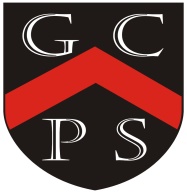 History At Goostrey – Essentials CurriculumEssentials Curriculum Characteristics in HistoryEssentials Curriculum Characteristics in History• An excellent knowledge and understanding of people, events, and contexts from a range of historical periods and of historical concepts and processes.• The ability to think critically about history and communicate ideas very confidently in styles appropriate to a range of audiences.• The ability to consistently support, evaluate and challenge their own and others’ views using detailed, appropriate and accurate historical evidence derived from a range of sources.• The ability to think, reflect, debate, discuss and evaluate the past, formulating and refining questions and lines of enquiry. • A passion for history and an enthusiastic engagement in learning, which develops their sense of curiosity about the past and their understanding of how and why people interpret the past in different ways. • A respect for historical evidence and the ability to make robust and critical use of it to support their explanations and judgments.• A desire to embrace challenging activities, including opportunities to undertake high-quality research across a range of history topics.• An excellent knowledge and understanding of people, events, and contexts from a range of historical periods and of historical concepts and processes.• The ability to think critically about history and communicate ideas very confidently in styles appropriate to a range of audiences.• The ability to consistently support, evaluate and challenge their own and others’ views using detailed, appropriate and accurate historical evidence derived from a range of sources.• The ability to think, reflect, debate, discuss and evaluate the past, formulating and refining questions and lines of enquiry. • A passion for history and an enthusiastic engagement in learning, which develops their sense of curiosity about the past and their understanding of how and why people interpret the past in different ways. • A respect for historical evidence and the ability to make robust and critical use of it to support their explanations and judgments.• A desire to embrace challenging activities, including opportunities to undertake high-quality research across a range of history topics.Breadth of StudyBreadth of StudyKey Stage 1Key Stage 2Look at:• The lives of significant individuals in Britain’s past who have contributed to our nation’s achievements - scientists such as Marie Curie or Martin Brock, explorers – Scott of the Antarctic or Neil Armstrong- medical pioneers such as  Florence Nightingale or Marie Curie or creative geniuses such as Isambard Kingdom Brunel, Samuel Pepys or Christina Rossetti.• Key events in the past that are significant nationally and globally (The Space Race or The Great Fire of London) , particularly those that coincide with festivals or other events that are commemorated throughout the year.• Significant historical events, people and places in their own locality (Sir Bernard Lovell)Changes in Britain from the Stone Age to the Iron Age. • The Roman Empire and its Impact on Britain.• Britain’s settlement by Anglo Saxons and Scots.• The Viking and Anglo Saxon struggle for the Kingdom of England.• A local history study linked to World War Two. • A study of a theme in British history. • Early Civilizations achievements and an in-depth study of one of the following: Ancient Sumer; The Indus Valley; Ancient Egypt; The Shang Dynasty. • Ancient Greece.• A non- European society that contrasts with British history   - Beninchosen from:     • Early Islamic Civilization     • Mayan Civilization     • Benin.Threshold ConceptsThreshold ConceptsInvestigate and interpret the pastThis concept involves understanding that our understanding of the past comes from an interpretation of the available evidence.Build an overview of world historyThis concept involves an appreciation of the characteristic features of the past and an understanding that life is different for different sections of society.Understand chronologyThis concept involves an understanding of how to chart the passing of time and how some aspects of history studied were happening at similar times in different places.Communicate historicallyThis concept involves using historical vocabulary and techniques to convey information about the pastInvestigate and interpret the pastThis concept involves understanding that our understanding of the past comes from an interpretation of the available evidence.Build an overview of world historyThis concept involves an appreciation of the characteristic features of the past and an understanding that life is different for different sections of society.Understand chronologyThis concept involves an understanding of how to chart the passing of time and how some aspects of history studied were happening at similar times in different places.Communicate historicallyThis concept involves using historical vocabulary and techniques to convey information about the past